Name: ______________________________________		Date: _________________________Kobrin/ Losquadro							Math 8 Writing Linear Equations Final Review 5What is an equation of the linear function that is represented by the following table of values? 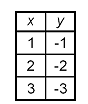 y = 1 – x y = x – 1 y = -x y = x What is an equation of the linear function that is represented by the following table of values? 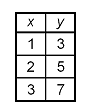 y = x + 2 y = x + 3  y = x – 2y = 2x + 1 What is the equation of the line having a slope of 0 and passing through the point (-4, -2)? x = -4 y = -2 y = -4 x = -2  What is the equation of the line having no slope and passing through the point (6,8)? y = 6 y = 8x = 6 x = 8  What is an equation of the linear function whose graph passes through the points (3, 17) and (7, 25)?y = 2x + 11 y = 2x – 11 y = -3x + 26 y = -2x + 23 What is an equation of the linear function whose graph passes through the points (-10, 6) and (15, -14)? What is the equation of the line having a slope of  and passing through the point (6, -5)? What is the equation of the line that passes through the points (-4, 2) and (-4, 6)? x = 2y = 2 x = -4 y = -4 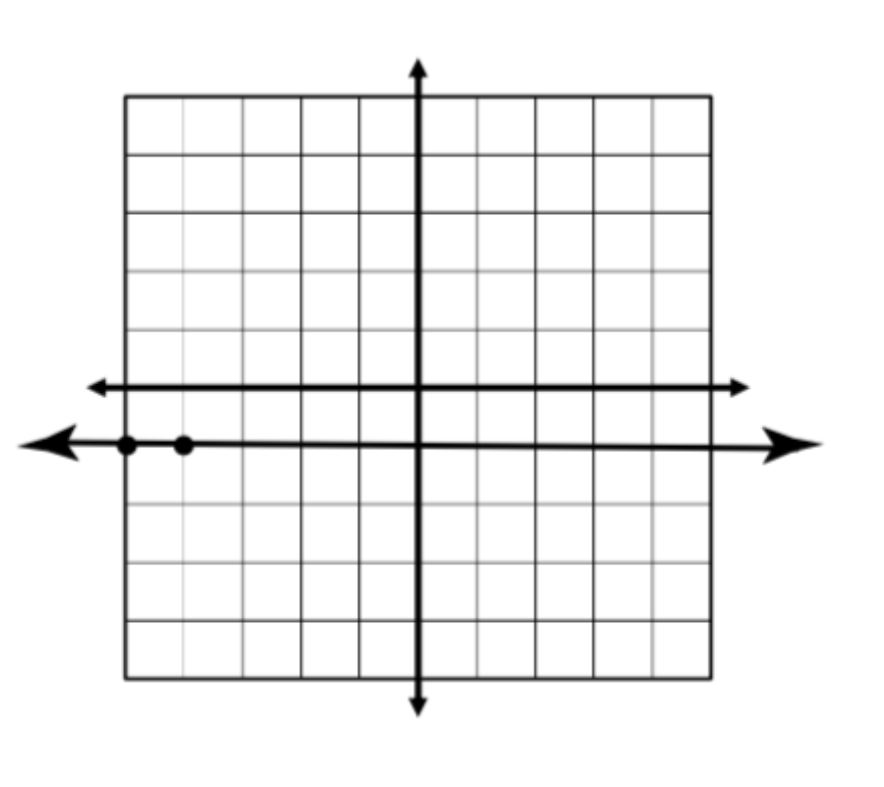 What is the equation of the line graphed?What is the equation of the line graphed? 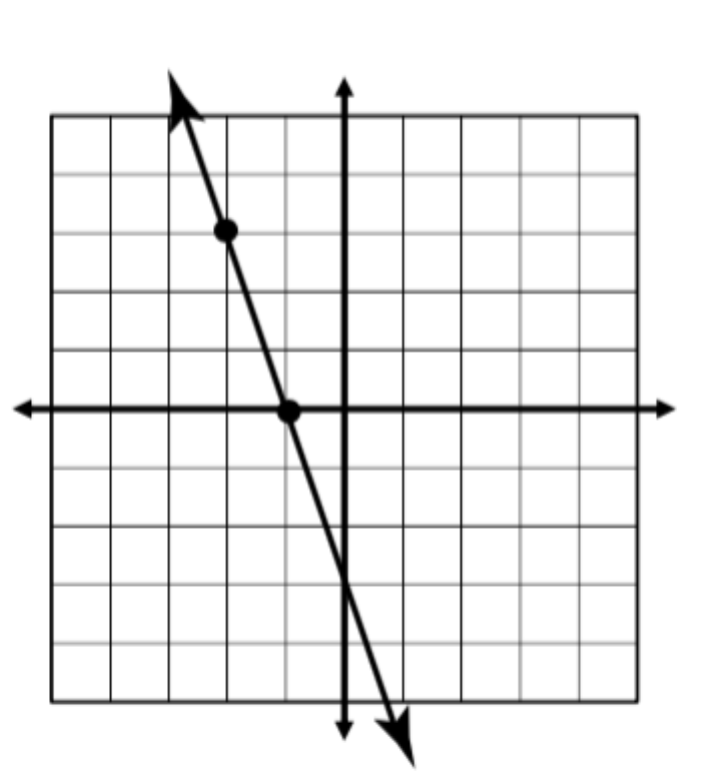 y = 3x – 3 y = -3x – 3 Write the equation of the line that passes through the points (-3, -4) and (12, -9). Write the equation of the line that has a slope of  and passes through the point (-4, -6). Write the equation of a linear function that is represented by the following table of values. Write the equation of the line graphed below.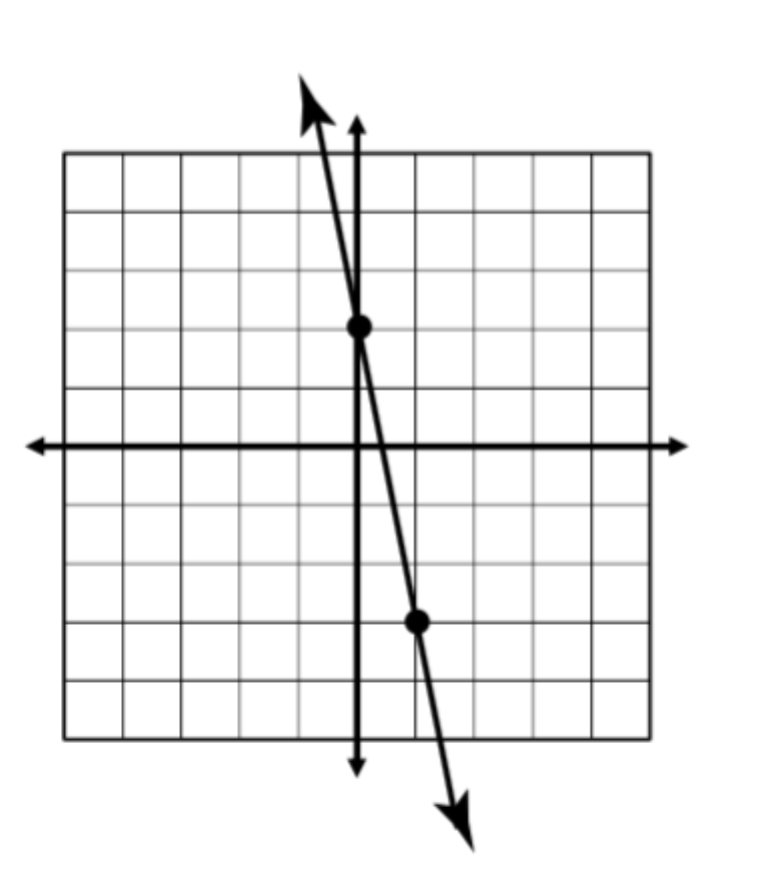 Write the equation of the line graphed below.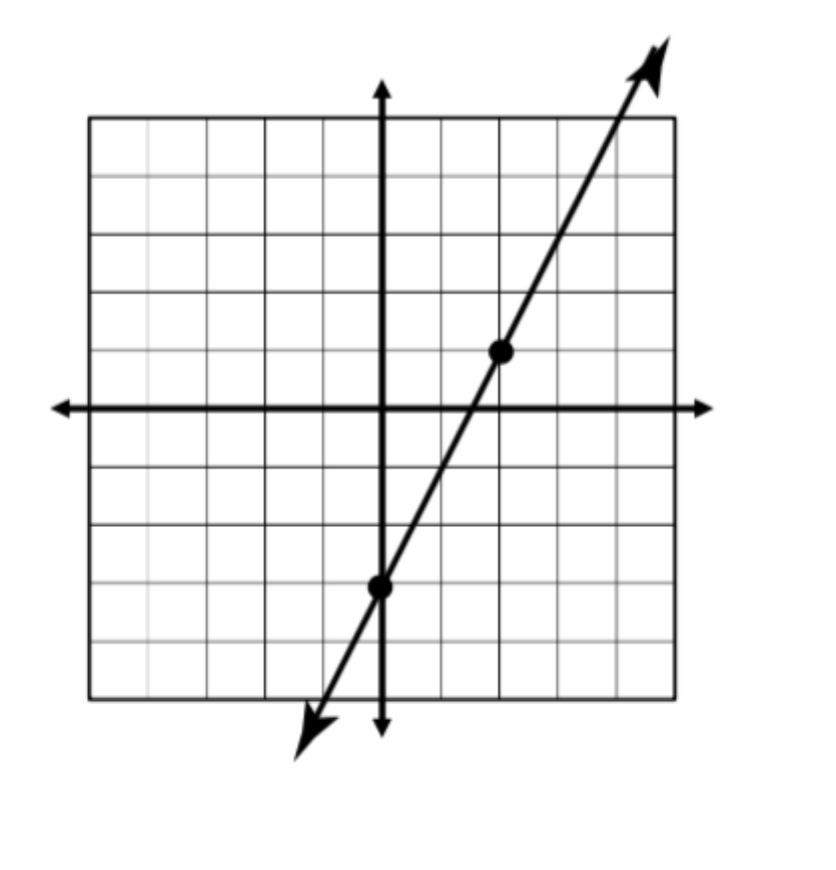 You and your friends plan to attend the county fair this weekend.  The admission to the fair is $5 and the cost per ride is $0.50.  Write an equation to represent the number of rides you can go on. If your parents gave you $20, how many rides can you go on? XY6-230-34